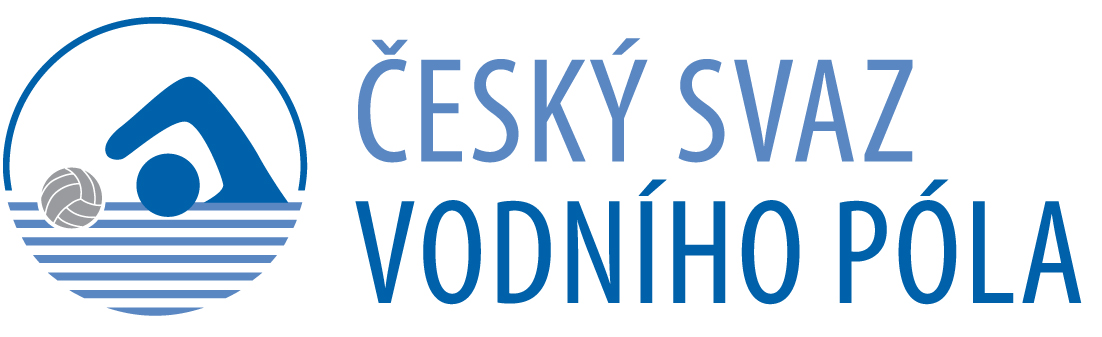 Rozpis soutěží ČSVP2018 – 2019Aktualizace 01. 07. 2018Všeobecné ustanoveníSoutěže jsou organizovány Českým svazem vodního póla (dále jen „ČSVP“) a řízené Soutěžní komisí (dále jen „SK“) prostřednictvím Sportovně technické komise (dále jen „STK“).Veškeré informace k soutěžím podává sekretariát ČSVP, SK a STK.Soutěže se hrají podle platného Soutěžního řádu (dále jen „SŘ“) a podle Pravidel vodního póla, není-li pro jednotlivé soutěže schváleno jinak. Dále pak podle tohoto Rozpisu soutěží.Pořadatelem utkání/turnajů jsou jednotlivé kluby/oddíly podle rozpisu soutěže a termínové listiny.  V případě organizování turnaje ČSVP je ČSVP pořadatel a oddíl, u kterého se turnaj koná, je spolupořadatel.Účast reprezentačních výběrů ČSVP na mezinárodních turnajích má přednost před domácími soutěžemi.Podmínkou pro start je včas zaslaná přihláška do soutěží. Jednotlivá družstva startují na vlastní náklady.  V případě, že v jedné soutěži startují 2 družstva stejného oddílu, nejsou možné přestupy, hostování ani přeřazování hráčů/hráček mezi soupiskami po celou dobu soutěžního ročníku.Družstva startují na základě potvrzených soupisek. Soupisky se předkládají v souladu se SŘ STK na předepsaném formuláři, nejpozději 10 dní před zahájením soutěže. Doplnění hráčů na soupisku lze provést pouze jako Dodatek soupisky na samostatném formuláři podle SŘ.V soutěžích startují hráči a hráčky uvedené na potvrzených soupiskách podle SŘ a po předložení registračního průkazu ČSVP.Na základě ustanovení VH v roce 2014 se Pravidla vodního póla upravují následovně:VP 5.1 Družstva a náhradníci – družstva mohou mít 6 náhradníků a žádný z nich nemusí být náhradní brankář. Brankář může být střídán za kteréhokoliv hráče, musí však mít brankářskou čepičku.VP 11.2  - mezi druhou a třetí přestávkou je tříminutová přestávka.Hrací doba je podle SŘ při minimální rezervaci 60 minut na 1 zápas, u soutěže mužů, žen a starších dorostenců 75 minut na 1 zápas a u soutěže mladších žáků 50 minut na 1 zápas. Minimální přestávka, mezi po sobě následujícími zápasy stejného družstva, je 60 minut. Přestávku lze po písemné dohodě obou soupeřů a pořadatele upravit.Začátek mezi dvěma zápasy jednoho družstva musí být minimálně 2 hodiny rozestup, není-li dále stanoveno jinak. V jeden den může jedno družstvo odehrát maximálně 3 zápasy.Povinnosti pořadatelů jsou dány SŘ. Pořadatel je povinen respektovat hrací dny a časy jednotlivých soutěží a stanovit začátek a konec zápasů tak, aby se hostující družstva na místo konání mohla dopravit veřejným dopravním prostředkem. V případě písemné dohody lze stanovit začátek zápasu i v jiný den a čas.Hrací dny jsou sobota a/nebo neděle. V případě dohody oddílů a pořadatele může být hracím dnem i jiný den.Ve všech soutěžích musí funkci časoměřiče u stolku rozhodčích vykonávat pouze osoba s platnou licencí rozhodčího. Všechny osoby u stolku rozhodčích (časoměřič, zapisovatel atd.), musí být v předepsaném úboru – bílé triko nebo polokošile nebo jiný jednotný úbor, musí mít kalhoty, kraťasy nebo sukni.Penalty - kapitáni obou družstev za přítomnosti rozhodčího losují a vítěz losu má právo volby, které družstvo bude pokutové hody zahajovat. Trenér, příp. kapitán družstva (není-li přítomen trenér družstva, platí i pro červenou kartu v utkání), předloží neprodleně seznam tří hráčů v pořadí, v jakém budou pokutové hody provádět. Každé družstvo má v první sérii 3 pokutové hody na soupeřova brankáře. Při provádění se družstva střídají po jednom hodu. Každý pokutový hod musí provádět jiný hráč družstva. Pokud bude po této sérii stav nerozhodný, družstva se pak střídají po jednom pokutovém hodu, dokud jedno družstvo dosáhne branky a druhé chybuje.V soutěžích mladších dorostenců, starších a mladších žáků, bude na posledním turnaji I. ligy dané soutěže vyhlášena nejlepší sedmička hráčů (hráček).Všechny soutěžní zápasy se hrají s míči zn. MIKASA.V případě nejasností Rozpisu soutěží, podává výklad Soutěžní komise ČSVP.Soutěžní ročník 2018 – 2019 začíná 1. září 2018 a končí 30. června 2019.Pohár ČSVP mužůPřihlášená družstva:Asten Johnson StrakoniceKometa BrnoKVP PřerovSK Slávia PrahaStepp PrahaUP OlomoucSoupisky:	Soupisky pro Pohár ČSVP mužů lze použít i pro 1. nebo 2. ligu mužů. Hráč, hrající danou soutěž, může být uveden pouze na jedné soupisce. Na soupisce musí být uvedeno min. 10 hráčů (výjimka platí pouze pro Pohár ČSVP).Skupiny - 	skupina A – Kometa Brno, KVP Přerov, Slávia Praha	skupina B – UP Olomouc, AJ Strakonice, Stepp PrahaSystém soutěže:	Družstva, přihlášená do Poháru ČSVP, byla na VH vylosována do dvou skupin „A“ a „B“. Pořadatelem turnaje je ČSVP, který pověřil organizací turnaje Kometu Brno. Pověřený oddíl na turnaji zabezpečuje bazén, branky, časomíru a organizaci turnaje – rozhodčí při stolku. KR nominuje na turnaj delegáta a rozhodčí.	Družstva odehrají zápasy ve skupinách systémem každý s každým. Podle umístění v základních skupinách odehrají zápasy o konečné umístění. Zápasy ve skupinách se odehrají v sobotu, zápasy o konečné umístění v neděli.	V případě nerozhodného stavu, po základní hrací době, se střílí o druhý bod anebo o konečném umístění, penalty.Hrací dny a časy:	hracím dnem je sobota a neděle:Rozpis a pořadí zápasů je nížeHrací doba:	4 x 8 minutHodnocení:	Zápasy se bodují následovně:Vítězství po základní hrací době		3 bodyVítězství na penalty				2 bodyRemíza					1 bodProhra po základní hrací době			0 bodůRozpis zápasů:	Sobota 3. 11. – neděle 4. 11. 2018 – místo konání – Brno:Tituly a ceny:	Vítězné družstvo získá pohár a titul:	„Vítěz Poháru ČSVP mužů pro rok 2018“.	Prvá tři družstva obdrží poháry a medaile. 1. liga mužůPřihlášená družstva:Kometa BrnoSlávia Hradec KrálovéUP OlomoucKVS PlzeňKVP PřerovSK Slávia PrahaStepp PrahaAsten Jonson StrakoniceSoupisky:	Pro 1. ligu mužů lze použít soupisku schválenou pro Pohár ČSVP mužů. Hráč, hrající danou soutěž, může být uveden pouze na jedné soupisce.Dvojičky pro základní část:	Kometa Brno 	- Slávia Hradec KrálovéUP Olomouc 	- KVP PřerovKVS Plzeň	- Asten Jonson StrakoniceSK Slávia Praha	- Stepp PrahaZákladní část:	Každé družstvo odehraje v základní části 14 zápasů systémem každý s každým, 1 zápas v domácím prostředí a 1 zápas u soupeře. Družstva jsou rozdělena pro základní část na tzv. dvojičky. 	V případě nerozhodného stavu po základní hrací době se střílí o druhý bod penalty.Nadstavbová část:	 	Družstva, umístěná na 1. - 4. místě po základní části, hrají play-off o 1. - 4. místo. Semifinále, o 3. místo a finále se hrají formou dvojzápasu doma – venku. Zápasy začínají u družstva hůře postaveného po základní části. V případě nerozhodného stavu po základní hrací době se střílí penalty, které rozhodnou o vítězi zápasu. V případě rozhodnutého stavu série po třech zápasech (stav na zápasy bude 3:0), se čtvrtý zápas nehraje. V případě vyrovnaného stavu série po čtvrtém zápase (stav na zápasy bude 2:2), rozhodují o postupujícím nebo vítězi 1. ligy mužů, resp. o 3. místu, penalty. 		Družstva, umístěná na 5. - 8. místě po základní části, hrají play-out o 5. - 8. místo (nejdříve zápasy 7-6 a 8-5, poté zápasy o 5., resp. o 7. místo). Zápasy se hrají formou dvojzápasu doma – venku a začínají u družstva hůře postaveného po základní části. V případě nerozhodného stavu po základní hrací době se střílí penalty, které rozhodnou o vítězi zápasu. V případě rozhodnutého stavu série po třech zápasech (stav na zápasy bude 3:0), se čtvrtý zápas nehraje. V případě vyrovnaného stavu série po čtvrtém zápase (stav na zápasy bude 2:2), rozhodují o postupujícím nebo o 5. nebo 7. místu, penalty.Hrací dny v zákl. části:	a)	Hracím dnem je sobota:Začátek prvního zápasu je nejdříve v 10:00 a nejpozději v 13:00.Začátek druhého zápasu je nejdříve v 15:00 a nejpozději v 19:00.Mezi začátkem prvního a druhého zápasu musí být minimálně 4 hodiny přestávka.		b)	Hracím dnem je neděle:Začátek prvního zápasu je nejdříve v 10:00 a nejpozději v 12:00.Začátek druhého zápasu je nejdříve v 14:00 a nejpozději v 16:00.Mezi začátkem prvního a druhého zápasu musí být minimálně 4hodiny přestávka.		c)	Hracím dnem je sobota a neděle:Začátek sobotního zápasu je nejdříve v 10:00 a nejpozději v 19:00.Začátek nedělního zápasu je nejdříve v 9:00 a nejpozději v 13:00.Hrací dny v play-off / play-out:	a)	Hracím dnem je sobota nebo neděle:Začátek prvního zápasu je nejdříve v 9:00 a nejpozději v 13:00.Začátek druhého zápasu je nejdříve v 14:00 a nejpozději v 19:00, v neděli nejpozději v 16:00.Mezi začátkem prvního a druhého zápasu musí být minimálně 4 hodiny přestávka.	b)	Hracími dny je sobota a neděle:Začátek sobotního zápasu je nejdříve v 10:00 a nejpozději ve 20:00Začátek nedělního zápasu je nejdříve v 8:00 a nejpozději ve 14:00Hrací doba:	4 x 8 minutHodnocení:	Základní boduje:Vítězství po základní hrací době		3 bodyVítězství na penalty 				2 bodyRemíza					1 bodProhra po základní hrací době			0 bodůJiné:	V případě přejezdů družstev, je povinen pořadatel dalšího (druhého) zápasu, v rozpise utkání základní části je u jednotlivých kol uveden jako xx.B, stanovit začátek zápasu tak, aby se mohlo hostující družstvo, přesunout do místa zápasu.Rozpis zápasů základní části:Rozpis zápasů nadstavbové části:Tituly a ceny:	Vítězné družstvo získá pohár a titul:	„Mistr ČR mužů pro rok 2018 – 2019“.	První tři družstva obdrží poháry a medaile. Vítězné družstvo získává právo účasti v Poháru mistrů LEN. Družstvo na druhém místě získává právo účasti v LEN Trophy.1. liga žen – podle domluvy oddílů soutěž bude dořešena v záříPřihlášená družstva: Asten Johnson StrakoniceSlávia Hradec KrálovéStepp Praha AStepp Praha MZákladní část:	V základní části se odehraje 6 kol, a to formou dvojzápasu a systémem každý s každým 3 zápasy v domácím prostředí a 3 zápasy u soupeře. Nadstavbová část:		Po základní části se hraje play-off o 1. - 4. místo. Semifinále, o 3. místo a finále se hrají formou dvojzápasu doma – venku. V případě rozhodnutého stavu série po třech zápasech (stav na zápasy bude 3:0), se čtvrtý zápas nehraje. V případě vyrovnaného stavu série po čtvrtém zápase (stav na zápasy bude 2:2), rozhodují o postupujícím nebo finále, resp. o 3. místu, penalty. Zápasy začínají u družstva hůře postaveného po základní části. V případě nerozhodného stavu po základní hrací době se střílí penalty, které rozhodnou o vítězi zápasu. Hrací dny a časy:	hracím dnem je sobota a/nebo neděle:Začátek prvního sobotního zápasu je nejdříve v 10:00.Začátek posledního sobotního zápasu je nejpozději v 19:00.Začátek prvního nedělního zápasu je nejdříve v 10:00.Začátek posledního nedělního zápasu je nejpozději v 16:00.Hrací doba:	4 x 8 minutHodnocení:	Základní část se boduje následovně:Vítězství		2 bodyRemíza		1 bodProhra		0 bodůRozpis zápasů základní části:Rozpis utkání nadstavbové části:Tituly a ceny:	Vítězné družstvo získá pohár a titul 	„Mistr ČR I. Ligy žen pro rok 2018 - 2019“.	První tři družstva obdrží poháry a medaile. Vítězné družstvo získává právo účasti v Poháru mistrů LEN. 2. liga mužůPřihlášená družstva SK DěčínSlávia Hradec Králové „B“Stepp Praha „B“TJ TáborSoupisky:	Pro 2. ligu mužů lze použít soupisku schválenou pro Pohár ČSVP mužů. Hráč, hrající danou soutěž, může být uveden pouze na jedné soupisce.Systém soutěže:	Hrají se 4. turnaje, které pořádají družstva podle rozpisu. Každé družstvo pořádá jeden turnaj. Na každém turnaji se odehraje 6 zápasů systémem každý s každým.Hrací dny:	hracím dnem je sobota a/nebo neděle:Začátek prvního sobotního zápasu je nejdříve v 9:00.Začátek posledního sobotního zápasu je nejpozději v 19:00.Začátek prvního nedělního zápasu je nejdříve v 8:00.Začátek posledního nedělního zápasu je nejpozději v 15:00.Hrací doba:	4 x 8 minutHodnocení:	•	Vítězství		2 body•	Remíza		1 bod•	Prohra		0 bodůRozpis turnajů:Titul a ceny:	Vítězné družstvo získá titul:		„Vítěz II. ligy mužů pro rok 2018 – 2019.“Dorostenecká ligaPřihlášená družstva:Kometa Brno SK DěčínSlávia Hradec KrálovéSlávia PrahaStepp PrahaAsten Johnson StrakoniceStartují:	Hráči narození v roce 2000 a mladší.Systém soutěže:	Odehraje se 6 turnajů a každé družstvo pořádá jeden turnaj. Jedno družstvo pauzíruje. Na každém turnaji se odehraje 10 zápasů systémem každý s každým.Hrací dny:	hracím dnem je sobota a neděle:Začátek prvního sobotního zápasu je nejdříve v 9:00.Začátek posledního sobotního zápasu je nejpozději ve 20:00.Začátek prvního nedělního zápasu je nejdříve v 8:00.Začátek posledního nedělního zápasu je nejpozději v 16:00Hrací doba:	4 x 8 minutHodnocení:	•	Vítězství		2 body•	Remíza			1 bod•	Prohra			0 bodůRozpis turnajů:Titul a ceny:	Vítězné družstvo získá titul:		„Vítěz Dorostenecké ligy pro rok 2018 – 2019.“		Prvá tři družstva obdrží poháry a medaile.Soutěž mladších dorostencůPřihlášená družstva:	Kometa BrnoSK DěčínSK UP OlomoucKVS PlzeňStepp PrahaAsten Johnson StrakoniceTJ TáborReprezentační družstvo juniorek (U17 Ž)Startují:	Hráči narození v roce 2002 a mladší a družstvo juniorek U17 Ž (2001 a ml.)Skupiny - 	skupina A – Kometa Brno, UP Olomouc, Stepp Praha, TJ Tábor	skupina B – AJ Strakonice, KVS Plzeň, SK Děčín, U17 ŽZákladní část: 	Družstva byla rozlosována do dvou skupin. Hrají se 4 turnaje, které pořádají družstva podle rozpisu. Každé družstvo pořádá jeden turnaj. Na každém turnaji se odehraje 6 zápasů systémem každý s každým.Ligová část:	Družstva, umístěná na 1. a 2. místě ve skupině budou hrát 1. ligu mladšího dorostu.	Družstva, umístěná na 3. a 4. místě ve skupině budou hrát 2. ligu mladšího dorostu.Hrací dny:			a)	Hracím dnem je sobota nebo neděle:Začátek prvního zápasu je nejdříve v 9:00.Začátek posledního sobotního zápasu je nejpozději v 19:00, nedělního v 15:00.		b)	hracím dnem je sobota a neděle:Začátek sobotního zápasu je nejdříve v 10:00 a nejpozději ve 20:00.Začátek nedělního zápasu je nejdříve v 8:00 a nejpozději v 15:00.Hrací doba:	4 x 8 minutHodnocení:	Základní i nadstavbová část se bodují shodně:Vítězství		2 bodyRemíza		1 bodProhra		0 bodůRozpis turnajů základní části:Rozpis turnajů ligové části:Tituly a ceny:	Vítězné družstvo získá titul:	„Mistr ČR I. nebo II. ligy mladších dorostenců pro rok 2018 – 2019“.		Prvá tři družstva obdrží poháry a medaile.Soutěž starších žáků a žákyňPřihlášená družstva: 	Kometa BrnoSK DěčínSlávia Hradec KrálovéUP OlomoucKVS PlzeňSK Slávia PrahaStepp PrahaStepp Praha „B“ KVP PřerovAsten Johnson Strakonice AAsten Johnson Strakonice BTJ TáborSkupiny:	Skupina A – Stepp Praha „A“, Kometa Brno, Slávia Praha, AJ Strakonice „B“	Skupina B – AJ Strakonice „A“, SK Děčín, UP Olomouc, Stepp Praha „B“	Skupina C – Slávia Hradec Králové, KVP Přerov, TJ Tábor, KVS PlzeňStartují:	Hráči a hráčky narození v roce 2004 a mladší.Základní část:	Družstva byla rozlosována do tří skupin. Hrají se 4 turnaje, které pořádají jednotlivá družstva podle rozpisu. Každé družstvo pořádá jeden turnaj. Na každém turnaji se odehraje 6 zápasů systémem každý s každým. Pořadatelství viz níže.Ligová část:	Družstva, umístěná na 1. místech ve skupinách a nejlepší družstvo z druhých míst, budou hrát 1. ligu starších žáků.	Zbylá 2 družstva, hůře umístěná na druhých místech ve skupinách a lepší 2 družstva z třetích míst, budou hrát 2. ligu starších žáků.	Družstva, umístěná na 4. místech ve skupinách a družstvo nejhůře umístěné na třetím místě ve skupinách, budou hrát 3. ligu starších žáků.	Každé družstvo pořádá jeden turnaj. Na každém turnaji se odehraje 6 zápasů systémem každý s každým. Pořadatelství viz níže.Hrací dny:			a)	Hracím dnem je sobota nebo neděle:Začátek prvního zápasů je nejdříve v 9:00.Začátek posledního sobotního zápasů je nejpozději v 19:00, nedělního v 15:00.		b)	hracím dnem je sobota a neděle:Začátek sobotního zápasů je nejdříve v 10:00 a nejpozději ve 20:00Začátek nedělního zápasů je nejdříve v 8:00 a nejpozději v 15:00Hrací doba:	4 x 7 minutMíče:	Soutěž se hraje s míči vel. 4Hodnocení:	Základní a ligová část se bodují shodně:Vítězství		2 bodyRemíza		1 bodProhra		0 bodůJiné:	Pro soutěž starších žáků a žákyň se upravují Pravidla vodního póla a SŘ následovně:VP 5.1 – družstvo se skládá z maximálně 15-ti hráčů.VP 5.2 – trenér družstva, které je v držení míče, se může pohybovat po středovou čáru.VP 14.3 – ruší se bod d) po znovuzahájení hry musí úmyslně hrát nebo se dotknout míče alespoň dva hráči (z kteréhokoliv družstva, kromě bránícího brankáře).V soutěži starších žáků a žákyň mohou být v zápase max. 2 dívky ročník 2003, počet dívek ročník 2003 na soupisce družstva není omezen.Upravuje se článek 32 SŘ – v zápise o utkání nemusí být uveden nadpoloviční počet hráčů/hráček příslušné soutěže.Rozpis turnajů základní části:Rozpis turnajů ligové části:*) Pořadatelství bude stanoveno po skončení základní části.Tituly a ceny:	Vítězné družstvo získá titul:	„Mistr ČR I. nebo II. ligy starších žáků pro rok 2018 – 2019“.	Prvá tři družstva v každé lize obdrží poháry a medaile.Soutěž mladších žáků a žákyň	Přihlášená družstva:Kometa BrnoSlávia Hradec Králové SK DěčínUP OlomoucKVS PlzeňSK Slávia PrahaStepp PrahaAsten Johnson Strakonice AAsten Johnson Strakonice BTJ TáborSkupiny:	Skupina A – SK Děčín, AJ Strakonice „B“, Slávia Praha., KVS Plzeň, Kometa Brno	Skupina B – AJ Strakonice „A“, Slávia Hradec Králové., UP Olomouc, Stepp Praha, TJ TáborStartují:	Hráči a hráčky narození v roce 2006.Základní část:	Družstva byla rozlosována do dvou skupin po pěti týmech. Hraje se 5 turnajů s pauzírováním, které pořádají jednotlivá družstva podle rozpisu. Každé družstvo pořádá jeden turnaj a na jednom turnaji nehraje. Na každém turnaji se odehraje 6 zápasů systémem každý s každým. Ligová část:	Družstva, umístěná na 1. a 2. místě ve skupině a lepší družstvo ze třetích míst, budou hrát 1. ligu starších žáků.	Družstva, umístěná na 4. a 5. místě ve skupině a horší družstvo na 3. místě ve skupině, budou hrát 2. ligu starších žáků.	Každé družstvo pořádá jeden turnaj. Hraje se 5 turnajů bez pauzírování. Na každém turnaji se odehraje 10 zápasů systémem každý s každým. Pořadatelství podle umístění.Hrací dny:			a)	Hracím dnem je sobota nebo neděle:Začátek prvního zápasu je nejdříve v 9:00. Začátek posledního sobotního zápasu je nejpozději v 19:00, nedělního v 15:00.		b)	hracím dnem je sobota a neděle:Začátek sobotního zápasu je nejdříve v 10:00 a nejpozději ve 20:00.Začátek nedělního zápasu je nejdříve v 8:00 a nejpozději v 15:00.Hrací doba:	4 x 6 minutMíče:	Soutěž se hraje s míči vel. 4.Hodnocení:	Základní a ligová část se bodují shodně:Vítězství		2 bodyRemíza		1 bodProhra		0 bodůJiné:	Pro soutěž mladších žáků a žákyň se upravují Pravidla vodního póla a SŘ následovně:VP 5.1 – družstvo se skládá z maximálně 15-ti hráčů.VP 5.2 – trenér družstva, které je v držení míče, se může pohybovat po středovou čáru.VP 14.3 – ruší se bod d) po znovuzahájení hry musí úmyslně hrát nebo se dotknout míče alespoň dva hráči (z kteréhokoliv družstva, kromě bránícího brankáře).V soutěži starších žáků mohou být v zápase max. 2 dívky ročník 2005, počet dívek ročník 2005 na soupisce družstva není omezen.Upravuje se článek 32 SŘ – v zápise o utkání nemusí být uveden nadpoloviční počet hráčů/hráček příslušné soutěže.Rozpis turnajů základní části:Rozpis turnajů ligové části:Tituly a ceny:	Vítězné družstvo získá titul:	„Mistr ČR I. nebo II. ligy mladších žáků a žákyň pro rok 2018 – 2019“.	První tři družstva v každé lize obdrží pohár a medaile.Sobota1. zápas1A – -2A – 2. zápas1B – -2B – 3. zápas2A – -3A – 4. zápas2B – -3B – 5. zápas3A – -1A – 6. zápas3B – -1B – NeděleO 5. MístoA 3-B 3O 3. MístoA 2-B 2FináleA 1-B 1DatumKoloČ. utkáníPořadatelHosté17. – 18. 11. 20181. kolo01. AKometa Brno-AJ Strakonice02. ASlávia Hradec Kr.-KVS Plzeň03. ASlávia Praha-KVP Přerov04. AStepp Praha-UP Olomouc01. BKometa Brno-KVS Plzeň02. BSlávia Hradec Kr.-AJ Strakonice03. BSlávia Praha-UP Olomouc04. BStepp Praha-KVP Přerov01. – 02. 12. 20182. kolo05. ASlávia Praha-AJ Strakonice06. AStepp Praha-KVS Plzeň07. AKVP Přerov-Kometa Brno08. AUP Olomouc-Slávia Hradec Kr.05. BSlávia Praha-KVS Plzeň06. BStepp Praha-AJ Strakonice07. BKVP Přerov-Slávia Hradec Kr.08. BUP Olomouc-Kometa Brno15. – 16. 12. 20183. kolo09. AKometa Brno-Slávia Praha10. ASlávia Hradec Kr.-Stepp Praha11. AKVP Přerov-AJ Strakonice12. AUP Olomouc-KVS Plzeň09. BKometa Brno-Stepp Praha10. BSlávia Hradec Kr.-Slávia Praha11. BKVP Přerov-KVS Plzeň12. BUP Olomouc-AJ Strakonice12. – 13. 01. 20194. kolo13.Kometa Brno-Slávia Hradec Kr.14.Slávia Praha-Stepp Praha15.AJ Strakonice-KVS Plzeň16.KVP Přerov-UP Olomouc12. – 13. 01. 20195. kolo17.Slávia Hradec Kr.-Kometa Brno18.Stepp Praha-Slávia Praha19.KVS Plzeň-AJ Strakonice20.UP Olomouc-KVP Přerov26. – 27. 01. 20196. kolo21. AAJ Strakonice-Kometa Brno22. AKVS Plzeň-Slávia Hradec Kr.23. AKVP Přerov-Slávia Praha24. AUP Olomouc-Stepp Praha21. BAJ Strakonice-Slávia Hradec Kr.22. BKVS Plzeň-Kometa Brno23. BKVP Přerov-Stepp Praha24. BUP Olomouc-Slávia Praha09. – 10. 02. 20197. kolo25. AAJ Strakonice-Slávia Praha26. AKVS Plzeň-Stepp Praha27. AKometa Brno-KVP Přerov28. ASlávia Hradec Kr.-UP Olomouc25. BAJ Strakonice-Stepp Praha26. BKVS Plzeň-Slávia Praha27. BKometa Brno-UP Olomouc28. BSlávia Hradec Kr.-KVP Přerov23. – 24. 02. 20198. kolo29. ASlávia Praha-Kometa Brno30. AStepp Praha-Slávia Hradec Kr.31. AAJ Strakonice-KVP Přerov32. AKVS Plzeň-UP Olomouc29. BSlávia Praha-Slávia Hradec Kr.30. BStepp Praha-Kometa Brno31. BAJ Strakonice-UP Olomouc32. BKVS Plzeň-KVP PřerovDatumTurnaj, zápasyRozpis zápasů, pořadatel06. – 07. 04. 20191. semifinále4 – 1, 3 – 2 1. kolo play-out8 – 5, 7 – 6 13. – 14. 04. 20192. semifinále1 – 4, 2 – 32. kolo play-out5 – 8, 6 – 725. – 26. 05. 20191. fináleHorší po zákl. části1. zápas o 3. místoHorší po zákl. části1. zápas o 5. místoHorší po zákl. části1. zápas o 7. místoHorší po zákl. části01. – 02. 06. 20192. fináleLepší po zákl. části2. zápas o 3. místoLepší po zákl. části2. zápas o 5. místoLepší po zákl. části2. zápas o 7. místoLepší po zákl. částiDatumKoloPořadatelHost06. – 07. 10. 20181. kolo--10. – 11. 11. 20182. kolo--17. – 18. 11. 20183. kolo--08. – 09. 12. 20184. kolo--12. – 13. 01. 20195. koloStepp Praha „A“-Stepp Praha „M“-02. – 03. 02. 20196. kolo--DatumZápasyPořadatel11. – 12. 05. 20191. semifinále4 – 1, 3 – 2 18. – 19. 05. 20192. semifinále1 – 4, 2 – 3 08. – 09. 06. 20191. finále, o 3. místoHorší po zákl. části15. – 16. 06. 20192. finále, o 3. místoLepší po zákl. částiDatumKoloPořadatel13. – 14. 10. 20181. turnajSK Děčín02. – 03. 03. 20192. turnajSl. Hradec Králové „B“11. – 12. 05. 20193. turnajStepp Praha „B“ (v Děčíně)22. – 23. 06.20194. turnajTJ TáborDatumPořadatelPauzíruje15. – 16. 09. 20181. turnajSK DěčínKometa Brno29. – 30. 09. 20182. turnajStepp PrahaAJ Strakonice24. – 25. 11. 20183. turnajSlávia Hradec KrálovéSlávia Praha19. – 20. 01. 20194. turnajKometa BrnoSK Děčín30. – 31. 03. 20195. turnajAJ StrakoniceStepp Praha08. – 09. 06. 20196. turnajSlávia PrahaSlávia Hradec KrálovéDatumTurnajSkupinaPořadatel22. – 23. 09. 20181. turnajSkupina ATJ TáborSkupina BSK Děčín06. – 07. 10. 20182. turnajSkupina AStepp PrahaSkupina BKVS Plzeň03. – 04. 11. 20183. turnajSkupina AKometa BrnoSkupina BU17 Ž15. – 16. 12. 20184. turnajSkupina AUP OlomoucSkupina BAJ StrakoniceDatumTurnajPořadatel02. – 03. 02. 20191. ligaHorší A2/B22. ligaHorší A4/B423. – 24. 03. 20191. ligaLepší A2/B22. ligaLepší A4/B427. – 28. 04. 20191. ligaHorší A1/B12. ligaHorší A3/B301. – 02. 06. 20191. ligaLepší A1/B12. ligaLepší A3/B3DatumTurnajSkupinaPořadatel29. – 30. 09. 20181. turnajSkupina AStepp Praha „A“Skupina BSK DěčínSkupina CKVP Přerov20. – 21. 10. 20182. turnajSkupina BStrakonice „A“Skupina CKVS Plzeň17. – 18. 11. 20182. turnajSkupina AKometa Brno01. – 02. 12. 20183. turnajSkupina AStrakonice „B“Skupina BStepp Praha „“B“Skupina CSlávia Hradec Kr.26. – 27. 01. 20184. turnajSkupina ASlávia PrahaSkupina BUP OlomoucSkupina CTJ TáborDatumTurnajPořadatel *)30. – 31. 03. 20191. liga2. liga3. liga13. – 14. 04. 20191. liga2. liga3. liga11. – 12. 05. 20191. liga2. liga3. liga25. – 26. 05. 20191. liga2. liga3. ligaDatumTurnajSkupinaPořadatelPauzíruje15. – 16. 09. 20181. turnajSkupina ASK DěčínSlávia Praha13. – 14. 10. 20181. turnajSkupina BUP OlomoucStrakonice „A“10. – 11. 11. 20182. turnajSkupina AStrakonice „B“Kometa BrnoSkupina BStrakonice „A“Stepp Praha24. – 25. 11. 20183. turnajSkupina AKometa BrnoSK DěčínSkupina BSlávia Hradec Kr.TJ Tábor15. – 16. 12. 20184. turnajSkupina ASlávia PrahaKVS PlzeňSkupina BStepp PrahaSlávia Hradec Kr.19. – 20. 01 20195. turnajSkupina AKVS PlzeňStrakonice „B“Skupina BTJ TáborUP OlomoucDatumTurnajPořadatelRozpis zápasů23. – 24. 03. 20191. ligaHorší A5/B52. ligaLepší A3/B306. – 07. 04. 20191. ligaLepší A5/B52. ligaHorší A2/B204. – 05. 05. 20191. ligaHorší A4/B42. ligaLepší A2/B218. – 19. 05. 20191. ligaLepší A4/B42. ligaHorší A1/B108. – 09. 06. 20191. ligaHorší A3/B32. ligaLepší A1/B1